COMUNE di PORTOFERRAIO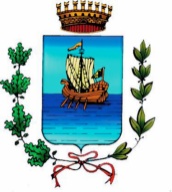 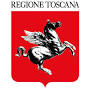 Provincia di LivornoPOLIZIA MUNICIPALESede Municipale Via Garibaldi, 17 – 57037  PORTOFERRAIO – Tel.0565/937252-254 / Fax 0565937253 – C.F. 82001370491OGGETTO: DICHIARAZIONE GIUSTIFICATIVA PER AVVENUTA CIRCOLAZIONE NELLA Z.T.L. DI PORTOFERRAIO (ARTT 4  e 8 DEL DISCIPLINARE)DICHIARAZIONE SOSTITUTIVA DELL’ATTO DI NOTORIETA’(ART. 47 D.P.R. 28 Dicembre 2000 n° 445)Il/la sottoscritt………………………………………………………….nt. il……………………………….a………………………………..(prov……) residente a ………………………………………(prov……)in Via/P.zza…………………………………………………………………………..n°………………………Tel………………………………………………..consapevole delle sanzioni penali, nel caso di dichiarazioni non veritiere, di formazione ed uso di atti falsi, richiamate dall’art. 76 del D.P.R. 445 del 28 Dicembre 2000DICHIARAChe in qualitàdi conducente  / proprietario del veicolo marca………………………….modello…………………… targato…………………………… ha circolato dal varco videosorvegliato di Via…………………………………….il giorno……………………… ore………………per raggiungere ……………………………………………………………………………………………….a causa dei seguenti motivi, ritenuti esimenti:………………………………………………………………………………………………………………………………………………………………………………………………………………………………………………………………Quanto sopra viene opportunamente comprovato dai seguenti documenti allegati alla presente:1)………………………………………………………………………………………………………………2)……………………………………………………………………………………………………………….Sono consapevole che la Polizia Municipale potrà valutare liberamente le motivazioni descritte per il transito non preventivamente autorizzato e valutare se accettarle o meno in relazione a successivi eventuali accertamenti e verifiche.Dichiaro di essere informato, ai sensi e per gli effetti del D.Lgs. 196/2003 che i dati personali raccolti saranno trattati, anche con strumenti informatici esclusivamente nell’ambito del procedimento per il quale la presente dichiarazione viene resa.N.B. Ai sensi dell’art 38 D.P.R. 445/200, la dichiarazione è sottoscritta dall’interessato in presenza del dipendente addetto ovvero sottoscritta o inviata insieme alla fotocopia, non autenticata, di un documento di identità del dichiarante, all’ufficio competente tramite indirizzo email/pec protocollo@comune.portoferraio.li.it; comune.portoferraio@postacert.toscana.it, oppure tramite incaricato.PORTOFERRAIO li,……………………………….                     IL DICHIARANTE